2020年度採用　大阪市教員採用選考テスト６.８教採突破講座②毎日、頑張っておられる講師のみなさん！大阪市教はみなさんの合格を応援しています。教採突破講座２回目のテーマは、エントリーシートを自己アピールの基本として位置付け、有効に活用する方法や面接について学びます。毎日の仕事の頑張りをエントリーシートに書き込む方法と個人面接体験をします。教採突破をめざしてがんばりましょう。参加希望の方は、下記の申し込み用紙を大阪市教本部にファックスするか、大阪市教のホームページからで申し込んでください。参加費は1000円です。（大阪市教の組合員の方は無料です。）日時　　２０１９年６月8日（土）　午後２時～５時会場　　アネックスパル法円坂　（地下鉄かＪＲ森之宮駅下車西へ8分）講師　　先輩の若手教員・大阪市教役員内容　　合格体験談「面接官の心をつかむ個人面接の準備」　　　　「合格するエントリーシートとは？合格者に学ぶ」個人面接体験（エントリーシートを面接に生かす）　など（予定）定員　　30名　（必ず事前に下記にＦＡＸかメールで申し込んでください。組合員を優先します。）学習会後に、参加者やスタッフで交流する食事会も予定しています。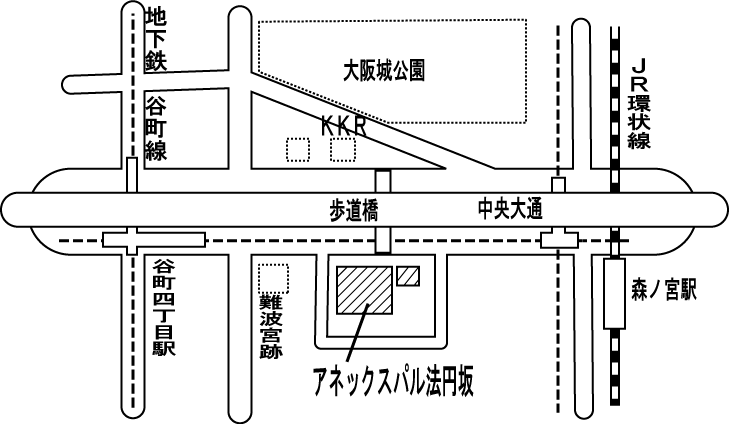 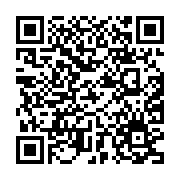 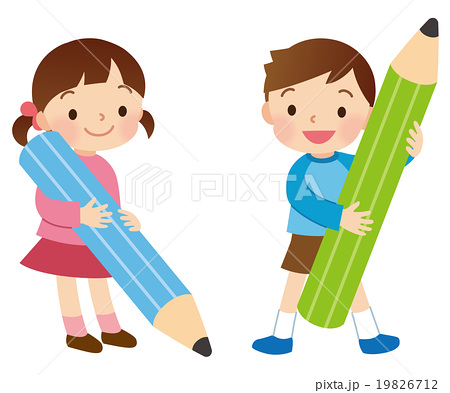 6.22教採突破講座③、7.20教採突破講座④も開催します！主催　大阪市学校園教職員組合（大阪市教）・臨時教職員部tel.  06-6910-8700      E-mail   o-sikyo@sea.plala.or.jp申し込み…FAX 06-6910-7990・・この用紙を切らずに　↓　の方向に送信してください。（　　　　　　　　　　　　　）・・・現職場名（　　　　　　　　　　　　　　）連絡先（携帯番号　　　　　　　　　　　）・・紹介者（　　　　　　　　　　　　　　）受験コース…小学校、中学校の教科〈　　　　　　　〉、幼稚園小学校共通、養護教諭（幼稚園）養護教諭（小学校・中学校・高等学校共通）、栄養教諭　　一次免除（　あり・なし　）